9 woodhaven heights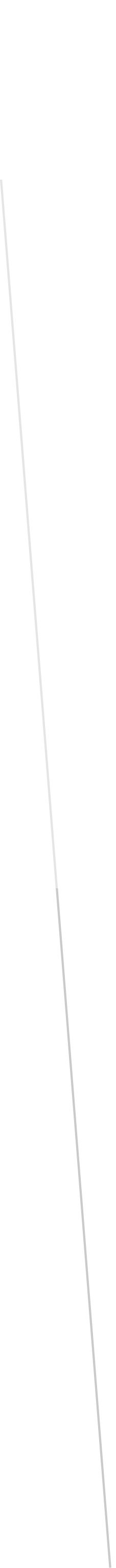  Luxury living in 3+1 Bed, 5 Bath Family Home On RaviNE 9 woodhaven heightsLuxury living in 3+1 Bed, 5 Bath Family Home On RaviNE